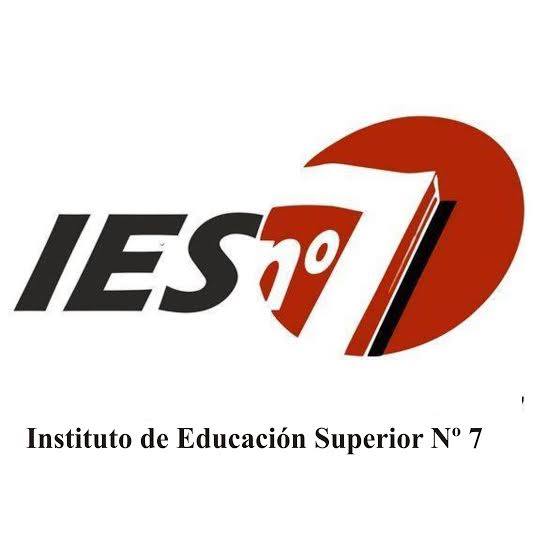 Programa de examen. Unidad Curricular: Literatura y su DidácticaUbicación en el Diseño Curricular: 2° Carga semanal: 4 hs. cátedra - Régimen de cursado: anual. Profesora: Claudia Menna- 2020CONTENIDOSUnidad 1: La  Literatura. Aproximaciones al concepto.Esquema de la comunicación y funciones del lenguaje. Función poética.Las características de los textos literarios: principios de literaturidad.  El lenguaje poético y la noción de “ficción”.Géneros literarios: caracterización y especificidades. Aportes teóricos para la enseñanza de la literatura: teorías literarias. La literatura para niños: recorrido histórico acerca de las concepciones sobre literatura infantil.Unidad 2: La transmisión de la Literatura. Lectura expresiva de textos literarios. Lectura de imágenes. La narración oral: características del narrador- relator. La formación de lectores: el maestro como modelo lector. Enseñar a leer textos en el Nivel Inicial. Criterios de selección de textos para niños. Unidad 3: Literatura y Educación Inicial El lector infantil: características. Problemática relativa a la selección de textos para niños del Jardín Maternal. Problemática relativa a la selección de textos para niños del Jardín de Infantes. La literatura como camino para la formación de lectores.Unidad 4: Especificidad de los géneros literarios. La Poesía: características y recursos. De las nanas a la poesía de autor. Recursos Poéticos. La Narrativa: el cuento. Características y elementos constitutivos. De los cuentos folclóricos, tradicionales a los cuentos de autor. Importancia de los relatos clásicos. La cuestión de género y la cuestión de los derechos humanos en los libros de literatura infantil.  El teatro y los títeres: características de los textos dramáticos. Breve historia del teatro, elementos constitutivos del género. El valor de los títeres como forma de acercamiento a la literatura. Categorías del sujeto en el texto: autor, sujeto de la enunciación o narrador, sujeto del enunciado, sujeto de la escritura, lector empírico, lector interno.BIBLIOGRAFÍA OBLIGATORIA:Blanco, Lidia. Leer con placer en la primera infancia. Capítulos I, III y  IV. Novedades educativas. Clases en el siguiente link : https://www.youtube.com/watch?v=wlyKW2oVOJ0&feature=youtu.be&id_curso=89https://www.youtube.com/watch?v=_32EMZIRckc&feature=youtu.be&id_curso=89         Calmels, Daniel. La discapacidad del héroe.Ortega de Hocevar y otros. Niños, cuentos y palabras: Capítulos: Los niños y los cuentos: La renarración como actividad de comprensión y producción. Inundar de palabras. Novedades educativas.Stapich, Elena. Textos, tejidos y tramas.SILVEYRA, Carlos: La literatura en el Nivel Inicial. Rosario, Homo Sapiens, 2002. Cap. 1,5,8,9Ministerio de Educación, NAP Cuadernos para el aula Nivel Inicial.Ministerio de Educación. Lidia Blanco. Leer con bebés. Cantos y juegos en el jardín maternal. CABA.Obras de literatura: Perrault, Charles. SelecciónBombini Gustavo, Literatura. Miedo, Graciela CabalChoco encuentra mamá, Keiko KaszaRipios y adivinanzas, Selección de poemasElmer, David MckeeHorrible melena, Gerald RoseEleazar y el río, Carlos Alberto JuarezFuera de aquí horrible monstruo verde